ПОСТАНОВЛЕНИЕ24.04.2018                                                                                   № 25/8О временном ограничении движениятранспортных средств по автомобильным дорогам местного значениягорода Глазова в день проведения  шествия  1 Мая 2018 года        В соответствии с Федеральным законом от 10.12.1995 г. № 196-ФЗ «О безопасности дорожного движения», Федеральным законом от 08.11.2007г. № 257-ФЗ «Об автомобильных дорогах и о дорожной деятельности в Российской Федерации и о внесении изменений в отдельные законодательные акты Российской Федерации», Постановлением Правительства Удмуртской Республики от 12.03.2012г. № 90 «Об утверждении порядка осуществления временных ограничений или прекращения движения транспортных средств по автомобильным дорогам регионального или межмуниципального, местного значения в Удмуртской Республике» в целях обеспечения безопасности дорожного движения во время проведения шествия, посвященного 1 Мая – Дню солидарности трудящихся.П О С Т А Н О В Л Я Ю:   1. Ввести временное ограничение движения транспортных средств в день проведения шествия, посвященного 1 Мая – Дню солидарности трудящихся 01.05.2018 года с 09.00 часов до 11.00 часов путем прекращения движения на следующих участках автомобильных дорог местного значения города Глазова:-  ул. Кирова от ул. Ленина до ул. Советская;- ул. Советская от ул. Кирова до ул. Т. Барамзиной;- ул. Белова.2.  Организации, осуществляющей в 2018 году содержание автомобильных дорог  общего пользования местного значения, муниципальному унитарному предприятию «Жилищно-коммунальное управление» муниципального образования «Город Глазов» обеспечить временное ограничение движения транспортных средств в соответствии со схемой организации дорожного движения на период проведения шествия.3. Рекомендовать ММО МВД России «Глазовский» осуществлять контроль по временному ограничению движения автомототранспортных средств на участках улиц, указанных в пункте № 1 настоящего постановления.4. Рекомендовать пользователям автомобильных дорог, указанных в пункте № 1 настоящего постановления, осуществлять объезд по улицам: Ленина – Пряженникова –  Советская – Кирова – Мира – Т. Барамзиной.5. Контроль за выполнением настоящего постановления возложить на заместителя Главы Администрации города Глазова по социальной политике О.В. Станкевич.6. Настоящее постановление подлежит официальному опубликованию.Глава города Глазова                                                                          О.Н. БекмеметьевАдминистрация муниципального образования «Город Глазов» (Администрация города Глазова)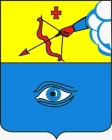  «Глазкар» муниципал кылдытэтлэн Администрациез(Глазкарлэн Администрациез)